.Intro;	32 counts from first heavy beat – 1 min & 2 secs approxSECTION 1 – SIDE, TOUCH, SIDE, TOUCH, VINE RIGHT, TOUCHSECTION 2 – SIDE, TOUCH, SIDE, TOUCH, VINE LEFT, TOUCHSECTION 3 – WALK FORWARD X3, KICK, WALK BACK X3, TOUCHSECTION 4 – TOE STRUT, TOE STRUT, PADDLE X2 MAKING ¼ TURN...START AGAIN...Contact;	williebrownuk@yahoo.co.ukDancing All Over The World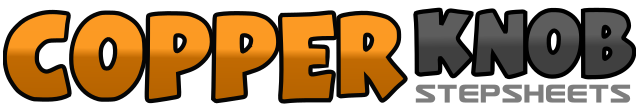 .......Count:32Wall:4Level:Absolute Beginner.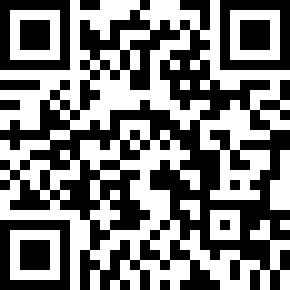 Choreographer:Willie Brown (SCO) - November 2017Willie Brown (SCO) - November 2017Willie Brown (SCO) - November 2017Willie Brown (SCO) - November 2017Willie Brown (SCO) - November 2017.Music:Tonight - CeeLo GreenTonight - CeeLo GreenTonight - CeeLo GreenTonight - CeeLo GreenTonight - CeeLo Green........1,2Step Right to Right side, touch Left toe in front of Right3,4Step Left to Left side, touch Right toe in front of Left5,6Step Right to Right side, cross Left behind Right7,8Step Right to Right side, touch Left toe in front of Right1,2Step Left to Left side, touch Right toe behind Left heel3,4Step Right to Right side, touch Left toe behind Right heel5,6Step Left to Left side, cross Right behind Left7,8Step Left to Left side, touch Right toe beside Left1,2,3,4Step forward Right, Left, Right, kick Left foot forward5,6,7,8Step back Left, Right, Left, touch Right toe beside Left1,2Touch Right toe forward, snap heel down taking weight3,4Touch Left toe forward, snap heel down taking weight5,6Step forward on Right, pivot 1/8 Left7,8Step forward on Right, pivot 1/8 Left	(¼ turn Left in total)		[9]